Extension ActivityI completed Day 5-7 Cornrow Activity. This lesson was a little challenging for most of my students. I noticed that using the Culturally Design Tools was a challenge for all students. My extended learning activity was to design a friendship bracelet using the same concepts as the cornrow, which is using four geometric concepts: translation, rotation, reflection, and dilation. There is no right or wrong look to the friendship bracelet. We started off with a demo of the cornrow braiding and as the students braided hair a group of students mimicked the same concepts on the bracelet to see if it would work. The aha moment during this activity was reaching all students. There were moments when the students didn’t understand the Culturally Design Tool and had to be redirected. However, they all understood and was excited to make friendship bracelets (tangible, able to take home, give to a friend, a result of their work). 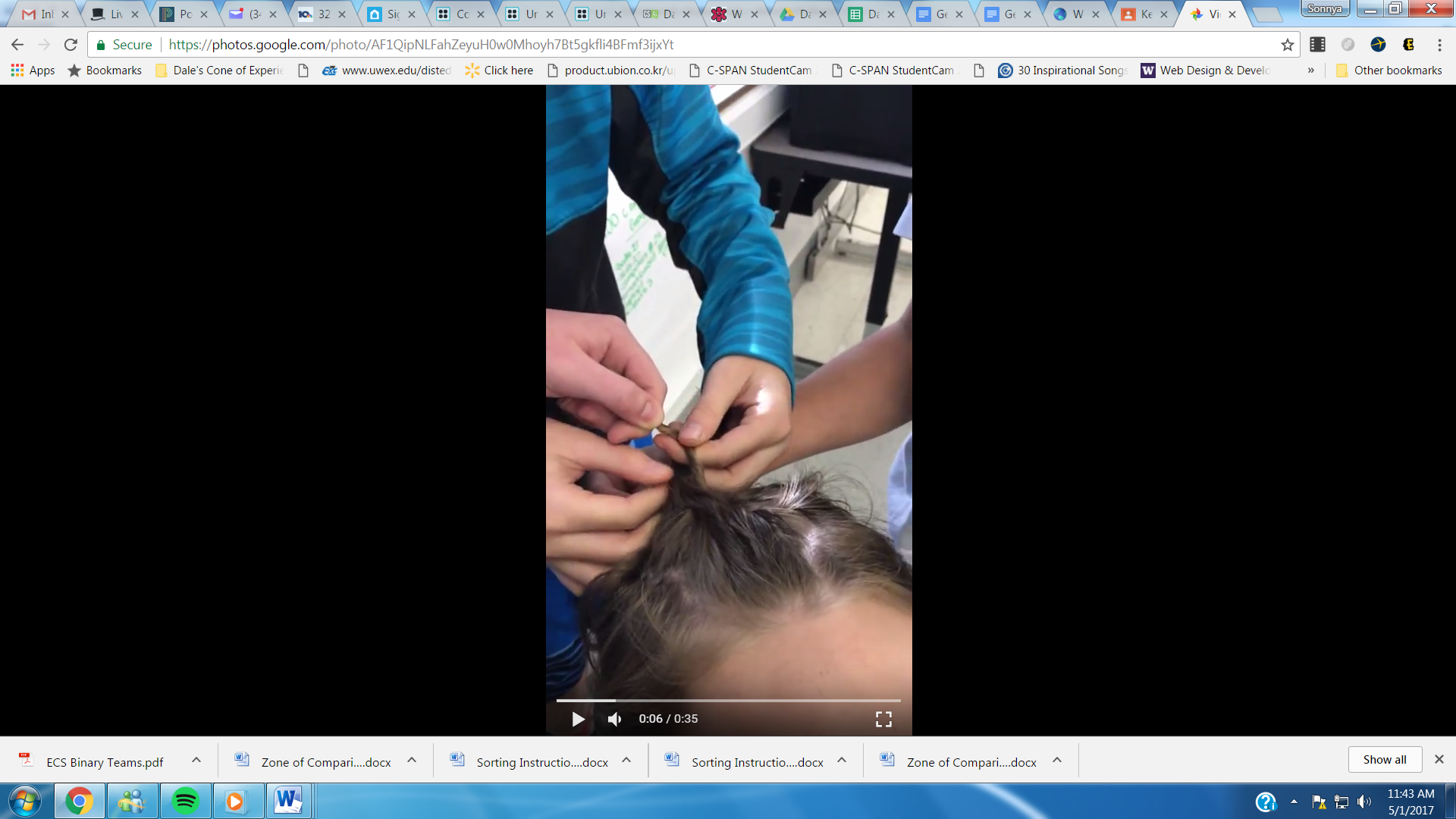 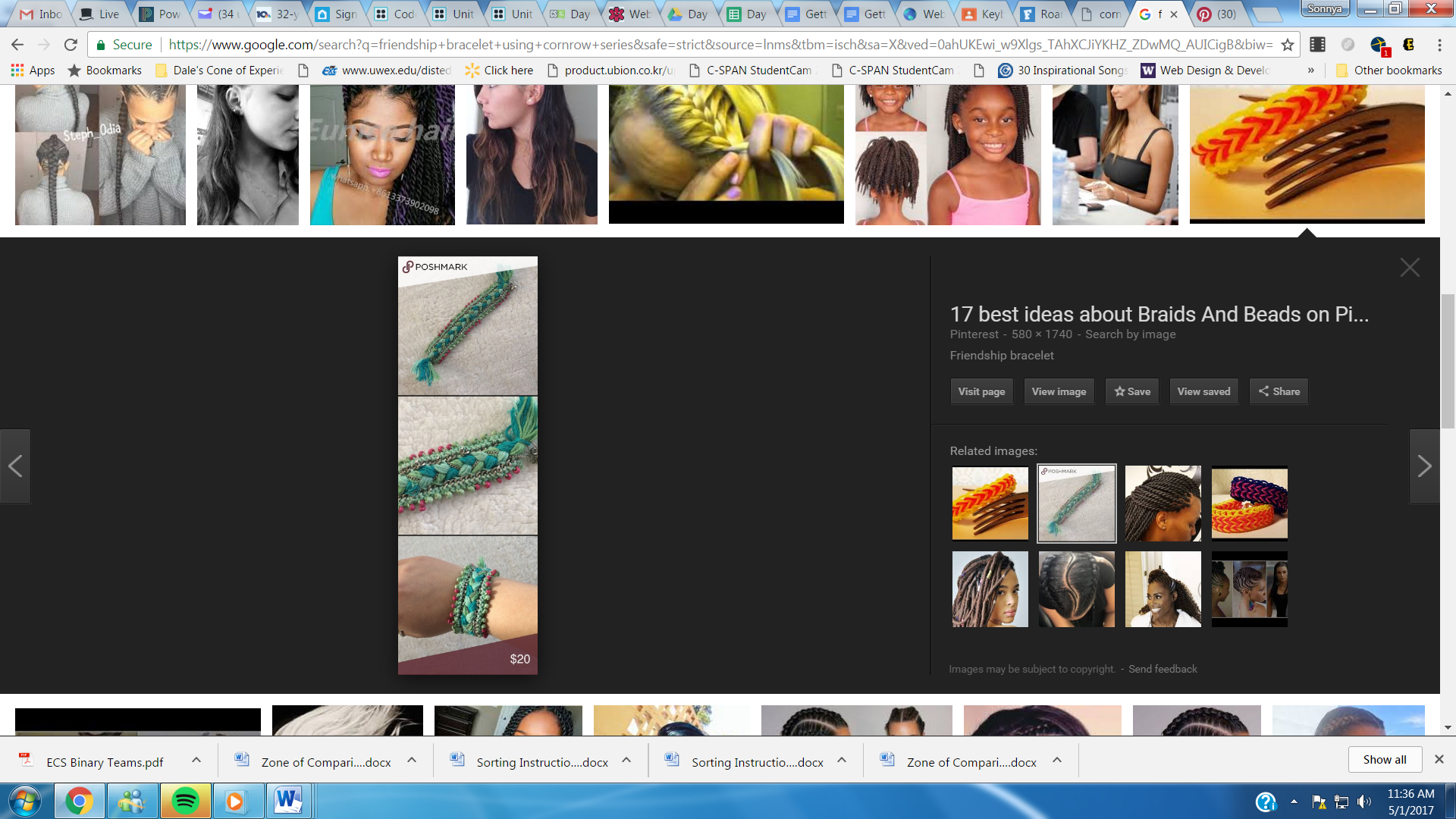 Advice for teachersPlan, Plan, Plan! This is another lesson that should be planned ahead of time. I went over this lesson 2-3 times in my head and even practiced on my daughter. 